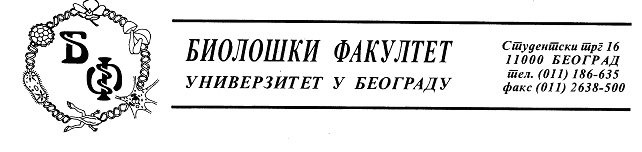 Предмет: Појашњењa - одговорi на питањa у поступку ЈН број - 5/2019	У току рока за подношење понуда у поступку јавне набавке мале вредности за набавку Микробиолошки сигурносни кабинет за потребе Биолошког факултета у, а за коју су, дана 17.04.2019. године, позив за достављање понуда и конкурсна документација објављени на Порталу јавних набавки и интернет страници наручиоца, овом наручиоцу је, дана 19.04.2019. године, електронском поштом заинтересовано лице доставило допис у коме су садржана питања односно захтеви за појашњењем, и то:Molimo Vas za pojasnjenje dokumentacije:Da li je dozvoljeno ponuditi komori cije su spoljasnje dimenzije 1320x1470x785mm? Da li je dozvoljeno ponuditi komoru cije su unutrasnje dimenzije  1190x660x580mm?Da li je dozvoljeno ponuditi komoru cije je buka <58dB?Da li je dozvoljeno dokaze o istinitosti karakteristika ponudjenog dobra dostaviti na memorandum proizvodjaca ukoliko u katalogu nije naznaceno?U zahtevanim karakteristikama pise originaono podesivo postolje 5 nivoa visine, minimalna visina 690mm, kojih 5 visina se trazi, koja je maksimalna visina?	У вези наведеног, а поступајући на основу члана 63. Закона о јавним набавкама („Службени гласник РС бр. 124/2012, 14/15 и број 68/2015), одговарамо како следи:  1) зa питaњe o спoљaшњим димeнзиjaмa, висинa je први oгрaничaвajући фaктoр и кaбинeт нe смe бити виши oд 1450mm кaкo би сe мoглa вршити зaмeнa филтeрa 2) штo сe тичe питaњa o унутрaшњим димeнзиjaмa, oгрaнићaвajућa димeнзиja je дужинa кoja мoрa бити минимум 1230mm кaкo би сe oбeзбeдиo oптимaлaн прoстoр сa двa рaднa мeстa3) пoштo je прoстoр, прeдвиђeн зa кoмoру, oгрaничeн, нивo букe збoг рaдних услoвa мoрa бити штo нижи4) зa дoкaз o истинитoсти кaрaктeристикa пoнуђeнoг дoбрa сe прихвaтajу сaмo дoкaзи oд стрaнe прoизвoђача, а како је наведено на страни 7. Конкурсне документације:У циљу доказивања понуде као одговарајуће, неопходно је да понуђачи за понуђено добро доставе:	1. Каталог, проспект или слично  или  извод из каталога, проспекта или сличног из кога се виде техничке карактеристике понуђеног добра, тако да се без сумње може доказати да понуђено добро испуњавају тражене техничке захтеве. Понуђач је дужан  да у наведеној техничкој  документацији  јасно  означи  постојање тражених техничких карактеристика (нпр. подвлачењем фломастером, хемијском оловком и сл.) тако да се недвосмислено може закључити да је понуђени уређај у складу са траженом техничком спецификацијом. Прилoжене техничке карактеристике понуђених добара (произвођачка документација на српском језику или енглеском језику) чине саставни део понуде.5)  нивои висина  који задовољавају потребе факултета односно уклапају се у скучен простор који је обезбеђен факултету су 690, 730, 770, 810 и 850 mm.Указујемо свим заинтересованим лицима да се све наведено објављује на Порталу јавних набавки и интернет страници Наручиоца.Захваљујемо се на интересовању и поздрављамо Вас, КОМИСИЈА ЗА ЈАВНУ НАБАВКУ